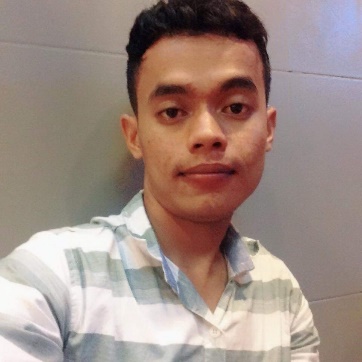 Samon UtEnglish<>Khmer TranslatorTel: +855 96 683 6044, Email: uthsamon@gmail.comEducation2014 to 2018: Graduated a Major of English Language Translation and Interpretation at the University of Cambodia in Phnom Penh.2011 to 2013: Graduated High school at Kampong Trabek High School.2010 to 2012: Graduated Pratheat Secondary School, completed English courses: New Headway Intermediate, Pre-Intermediate, Intermediate, Upper-intermediate Level and Advance. Computer Skills: Software Installation, Adobe Acrobat Reader Pro, Microsoft Word, Excel, PowerPoint …etc.Work ExperiencesVoice recorder for Khmer language.A freelance transcriptionist.Currently a translator at a private company from 2018 until nowadays.Language pair: English KhmerCAT Tools: Tools to use: Wordfast, SDL Trados, Xliff Editor, SDLX, XTM online, MemSource, MemoQ..Language pair:English <> KhmerMedical and Pharmaceutical:Universal Health Coverage, Healthcare,Pharmaceutical instruction materials.Medicaid, Medi-Cal, inpatient and outpatient handout.Medical appointments … etc.AgriculturePest Risk Analysis, Fumigation for Cambodian Commodity Exports.Supreme National Economic Council, Contract farming, ASPIRE project. Technical:Privacy PolicyHousehold Water Treatment and Safe Storage – CAWSTGamingTelephones application, Xbox, Nokia C3, Samsung, Lenovo, Motorola, Android,Browser, Microsoft Edge.Legal and Law Enforcement:Working group on civil registration law (Ministry of Interior and Ministry of Justice).Decree and sub-decree of the Cambodian ministries.Judgment and court order.Power of attorney.Military:Staff and Command, Control.Planning and Orders, MDMP, TLP, METT-TC.C-IED, EOD, CBRN.Raid, Attack, Ambush, Land Navigation, Map Reading.Others:School curriculums, notices, parent correspondences, training courses,Inclusive Education for Children with Disabilities